Referat ordinær generalforsamling                                                                  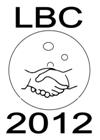                                                                                Ordinær generalforsamling  D  6/2-2017                                                                                                                 Formanden byder alle velkommen.VALG AF DIRIGENT:Jan Hindsdal bliver valgt. Der bliver fortalt at generalforsamlingen er lovlig, og giverhermed ordet videre til Maibritt, som uddeler gaver til to 70 årige fødselsdage. a:    VALG AT TO STEMMETÆLLERE:         Jens og Maibritt bliver valgt.FORMANDENS BERETNING:Formanden havde ikke så meget at fortælle da han kun har været formand et halvt år.Han kunne berette om hvor godt det går med klubben, der havde fået en del flotte medaljer, og at der stadig kommer nye medlemmer til.  Vi er 24 aktive og 11 passive,hvoraf de 25 har licens. Endvidere blev det fortalt, at Unionen er blevet opløst, og at vinu er delt op i Øst og Vest. Regionen har et samarbejde med hallen, men der manglerFormanden information.REGNSKAB:Kassereren fremlagde regnskabet, og det blev godkendt.INDKOMNE FORSLAG:Der var ingen indkomne forslag.BUDGET OG KONTINGENT:Der er ingen kontingent forhøjelse. Budget blev godkendt.VALG AF BESTYRELSE:Formand for 1 år                     Henning R. HanesnKasserer for 2 år                      Yvonne HenriksenNæstformand 2 år                   Jørgen RasmussenSuppleant for 1 år                   Kristian SchnabelrauchVALG AF BILAGSKONTROLANT:Birthe Jørgensen blev valgt for 1 år.VALG AF BILAGSKONTROLANTSUPPLEANT:Jens Hansen blev valgt for 1 år.FREMTIDIG VIRKE:Formanden vil sætte sig lidt mere ind tingene som sker. Der skal holdes nogle flere bestyrelsesmøder. Der vil komme en ny holdsætter. Som nævnt tidligere, skal klubbenhave sin egen bankkonto. Budget og regnskab skal sendes ud til medlemmerne  14 dagefør generalforsamlingen.Dirigenten takkede af for god ro og orden.REFERANT                                                               DirigentYvonne Henriksen                                                 Jan HindsdalFormand                                                                   Næstformand                                                                          Kasserer  Henning R. Hansen                                                 Jørgen Rasmussen                                                                 Yvonne Henriksen                                                                              